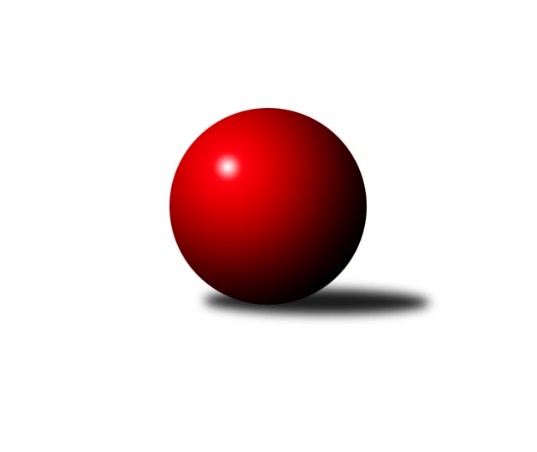 Č.7Ročník 2021/2022	7.11.2021Nejlepšího výkonu v tomto kole: 2813 dosáhlo družstvo: TJ Sokol Vracov BJihomoravský KP1 jih 2021/2022Výsledky 7. kolaSouhrnný přehled výsledků:KK Sokol Litenčice	- SK Baník Ratíškovice C	6:2	2526:2409	8.0:4.0	5.11.TJ Lokomotiva Valtice B	- TJ Sokol Mistřín C	5.5:2.5	2510:2419	7.0:5.0	5.11.SK Podlužan Prušánky B	- TJ Sokol Vracov B	3:5	2797:2813	6.0:6.0	5.11.KK Vyškov D	- KK Jiskra Čejkovice B	3:5	2366:2393	8.0:4.0	6.11.TJ Jiskra Kyjov	- TJ Sokol Šanov B	5:3	2585:2527	7.0:5.0	7.11.Tabulka družstev:	1.	TJ Sokol Vážany	6	5	0	1	32.0 : 16.0 	41.0 : 31.0 	 2651	10	2.	TJ Jiskra Kyjov	6	4	1	1	28.5 : 19.5 	41.5 : 30.5 	 2509	9	3.	KK Jiskra Čejkovice B	7	4	1	2	31.0 : 25.0 	40.0 : 44.0 	 2456	9	4.	SK Podlužan Prušánky B	6	4	0	2	32.5 : 15.5 	47.5 : 24.5 	 2631	8	5.	TJ Sokol Šanov B	6	3	0	3	29.0 : 19.0 	36.0 : 36.0 	 2582	6	6.	SK Baník Ratíškovice C	6	3	0	3	22.0 : 26.0 	33.5 : 38.5 	 2505	6	7.	KK Sokol Litenčice	7	3	0	4	25.5 : 30.5 	45.0 : 39.0 	 2469	6	8.	TJ Sokol Vracov B	7	3	0	4	25.0 : 31.0 	35.5 : 48.5 	 2540	6	9.	TJ Lokomotiva Valtice B	6	2	0	4	18.5 : 29.5 	34.5 : 37.5 	 2451	4	10.	TJ Sokol Mistřín C	7	2	0	5	22.0 : 34.0 	36.0 : 48.0 	 2456	4	11.	KK Vyškov D	6	1	0	5	14.0 : 34.0 	29.5 : 42.5 	 2464	28. kolo12.11.2021	pá	18:00	TJ Sokol Vracov B - TJ Sokol Vážany	